Circle the natural materials: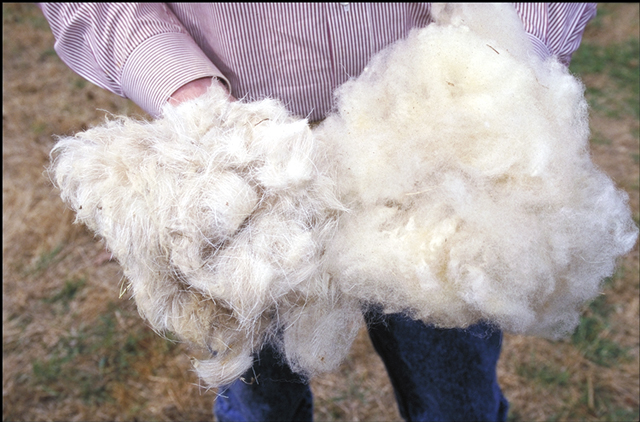 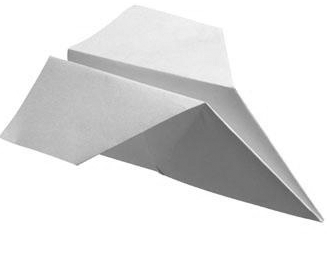 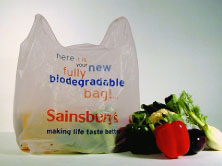 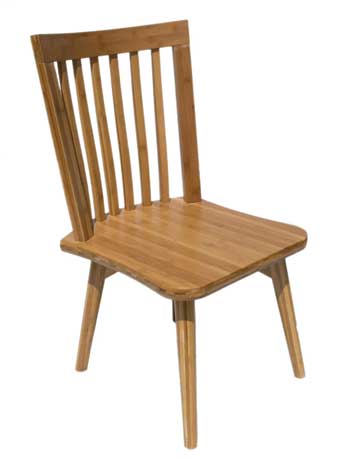 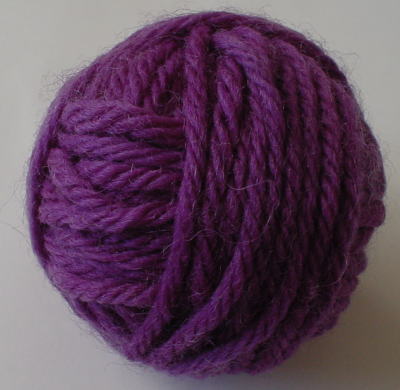 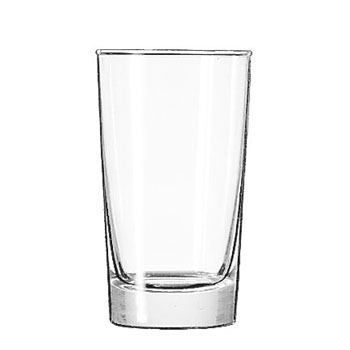 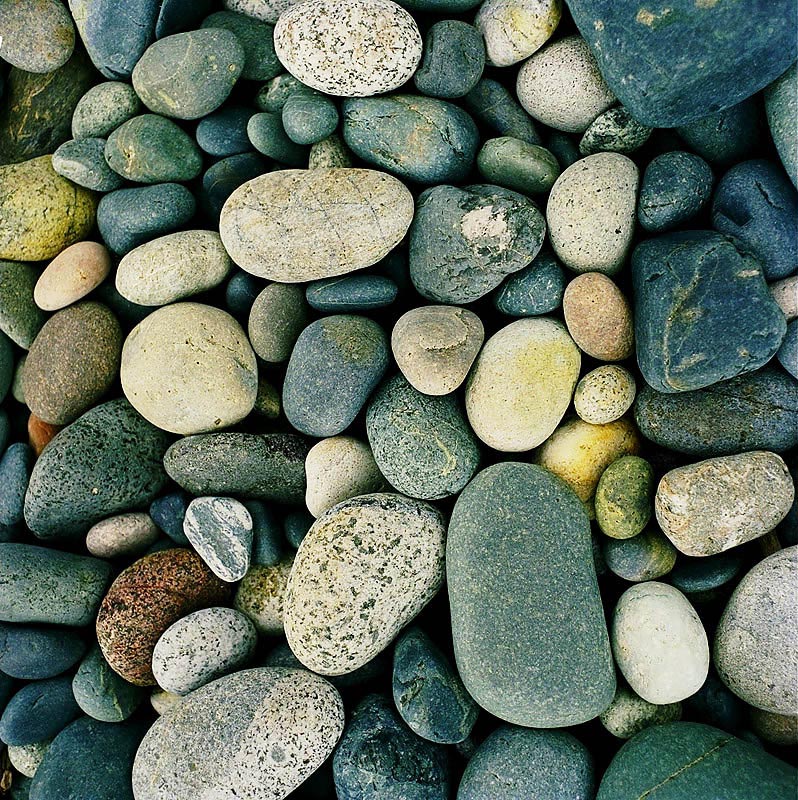 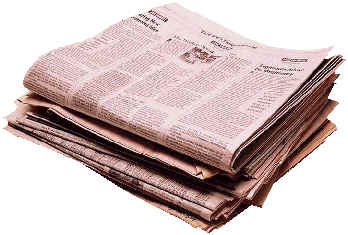 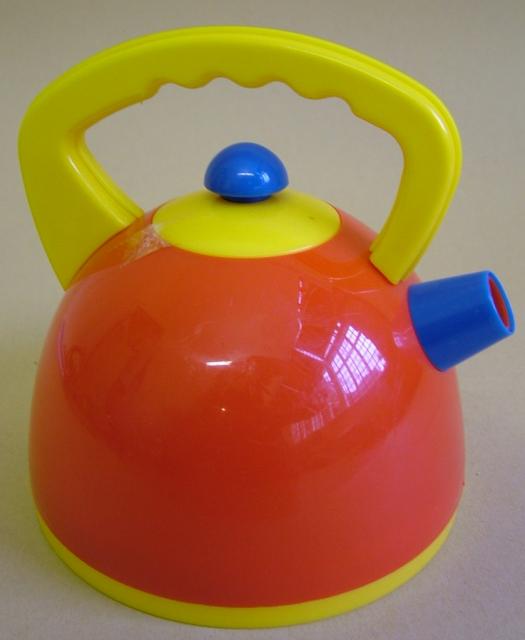 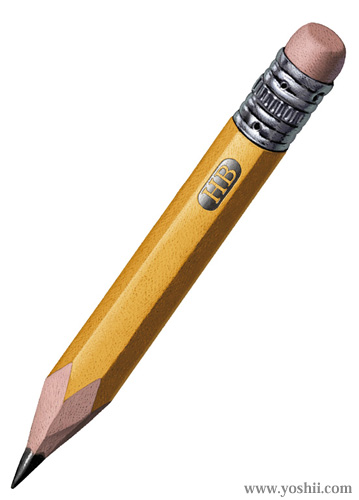 